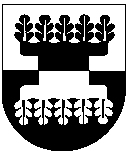 Šilalės rajono savivaldybės MERASpotvarkisDĖL ŠILALĖS RAJONO SAVIVALDYBĖS TARYBOS 58 POSĖDŽIO SUŠAUKIMO2022 m. gruodžio 8 d. Nr. T3-52ŠilalėVadovaudamasis Lietuvos Respublikos vietos savivaldos įstatymo 13 straipsnio 4 ir 6 dalimis, 20 straipsnio 2 dalies 1 punktu ir 4 dalimi:1. Š a u k i u 2022 m. gruodžio 15 d. 10.00 val. Šilalės rajono savivaldybės posėdžių salėje Šilalės rajono savivaldybės tarybos 58 posėdį.2. T e i k i u Šilalės rajono savivaldybės tarybai svarstyti šiuos klausimus:2.1. Dėl Šilalės rajono savivaldybės tarybos 2022 m. vasario 24 d. sprendimo Nr. T1-23 „Dėl Šilalės rajono savivaldybės 2022 metų biudžeto patvirtinimo“ pakeitimo.Pranešėja Danguolė Vėlavičiutė.2.2. Dėl ilgalaikio turto nusidėvėjimo (amortizacijos) ekonominių normatyvų Šilalės rajono savivaldybės viešojo sektoriaus subjektams patvirtinimo.Pranešėja Danguolė Vėlavičiutė.2.3. Dėl Šilalės rajono savivaldybės trūkstamų specialistų sąrašo sudarymo ir prašymų svarstymo komisijos.Pranešėjas Gedeminas Sungaila.2.4. Dėl Šilalės rajono savivaldybės tarybos 2015 m. birželio 26 d. sprendimo Nr.T1-149 „Dėl vaikų priėmimo į Šilalės rajono savivaldybės švietimo įstaigų ikimokyklinio ugdymo grupes“ pakeitimo.Pranešėja Rasa Kuzminskaitė.2.5. Dėl Šilalės rajono savivaldybės atsinaujinančių išteklių energijos naudojimo plėtros veiksmų plano 2021-2030 metams patvirtinimo.Pranešėjas Martynas Remeikis.2.6. Dėl Šilalės rajono vietinės reikšmės kelio Nr. UP-09 rekonstravimo, įrengiant pralaidą per Jėrubyno upę projekto parengimo paslaugos pirkimo.Pranešėjas Martynas Remeikis.2.7. Dėl Šilalės rajono savivaldybės tarybos 2022 m. liepos 28 d. sprendimo Nr. T1-189 „Dėl Šilalės rajono savivaldybės nuosavybės teisės į statinius įregistravimo, apskaitymo ir perdavimo valdyti, naudoti ir disponuoti jais patikėjimo teise Šilalės rajono savivaldybės administracijai“ 1.2 papunkčio pripažinimo netekusiu galios.Pranešėja Reimunda Kibelienė.2.8. Dėl valstybės turto perėmimo, įregistravimo Šilalės rajono savivaldybės nuosavybėn ir perdavimo valdyti, naudoti ir disponuoti juo patikėjimo teise Šilalės rajono savivaldybės administracijai.Pranešėja Reimunda Kibelienė.2.9. Dėl Šilalės rajono savivaldybei nuosavybės teise priklausančio nekilnojamojo turto, esančio Šilalės kaimiškosios seniūnijos teritorijoje, perdavimo patikėjimo teise Šilalės rajono savivaldybės administracijai.Pranešėja Reimunda Kibelienė.2.10. Dėl Šilalės rajono savivaldybei nuosavybės teise priklausančio nekilnojamojo turto, esančio Kaltinėnų seniūnijos teritorijoje, perdavimo patikėjimo teise Šilalės rajono savivaldybės administracijai.Pranešėja Reimunda Kibelienė.2.11. Dėl Šilalės rajono savivaldybei nuosavybės teise priklausančio nekilnojamojo turto, esančio Palentinio seniūnijos teritorijoje, perdavimo patikėjimo teise Šilalės rajono savivaldybės administracijai.Pranešėja Reimunda Kibelienė.2.12. Dėl Šilalės rajono savivaldybei nuosavybės teise priklausančio nekilnojamojo turto, esančio Didkiemio seniūnijos teritorijoje, perdavimo patikėjimo teise Šilalės rajono savivaldybės administracijai.Pranešėja Reimunda Kibelienė.2.13. Dėl Šilalės rajono savivaldybei nuosavybės teise priklausančio nekilnojamojo turto, esančio Upynos seniūnijos teritorijoje, perdavimo patikėjimo teise Šilalės rajono savivaldybės administracijai.Pranešėja Reimunda Kibelienė.2.14. Dėl savivaldybės turto perdavimo pagal panaudos sutartį.Pranešėja Reimunda Kibelienė.2.15. Dėl Šilalės rajono savivaldybės tarybos 2021 m. vasario 26 d. sprendimo Nr. T1-42 „Dėl Šilalės rajono savivaldybės būsto fondo ir socialinio būsto, kaip savivaldybės būsto fondo dalies, sąrašų patvirtinimo“ pakeitimo.Pranešėja Reimunda Kibelienė.2.16. Dėl Šilalės rajono savivaldybės tarybos 2021 m. birželio 28 d. sprendimo Nr. T1-173 „Dėl Pasiūlymų dėl Šilalės rajono savivaldybės draustinio steigimo, jo ribų keitimo, gamtos paveldo objekto paskelbimo savivaldybės saugomu teikimo ir nagrinėjimo tvarkos aprašo patvirtinimo“ pripažinimo netekusiu galios.Pranešėjas Gedeminas Sungaila.2.17. Dėl viešosios įstaigos Šilalės pirminės sveikatos priežiūros centro valdymo struktūros patvirtinimo.Pranešėja Dalė Briedienė.2.18. Papildomi klausimai.Pranešėjas Algirdas Meiženis.3. P a v e d u paskelbti šį potvarkį Šilalės rajono savivaldybės interneto svetainėje www.silale.lt ir vietinėje spaudoje.Šis potvarkis gali būti skundžiamas Lietuvos Respublikos administracinių bylų teisenos įstatymo nustatyta tvarka Regionų apygardos administracinio teismo Klaipėdos rūmams (Galinio Pylimo g. 9, 91230 Klaipėda) per vieną mėnesį nuo šio potvarkio paskelbimo dienos.Savivaldybės meras	Algirdas Meiženis